Урок изобразительного искусства на свежем воздухе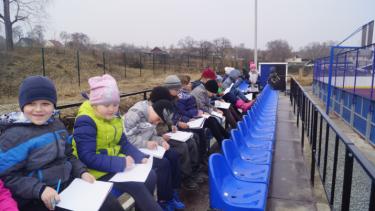 Изображение памятников п.Пограничный (после экскурсии)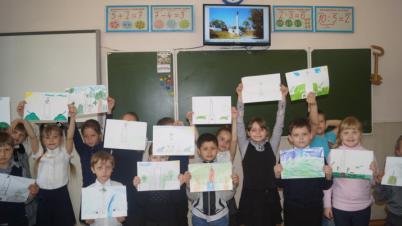 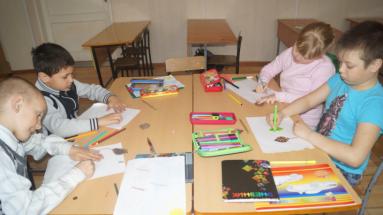                                                           Рисуем осеньКоманда «Микки Маус»-весёлые старты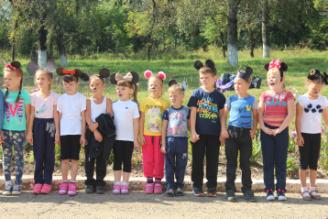 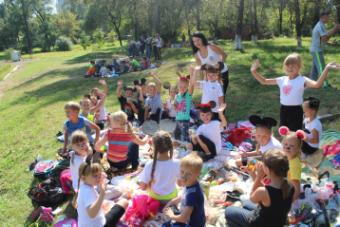 Школа безопасности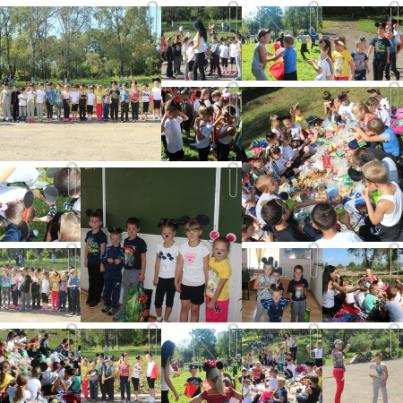 Кружок «Весёлая радуга»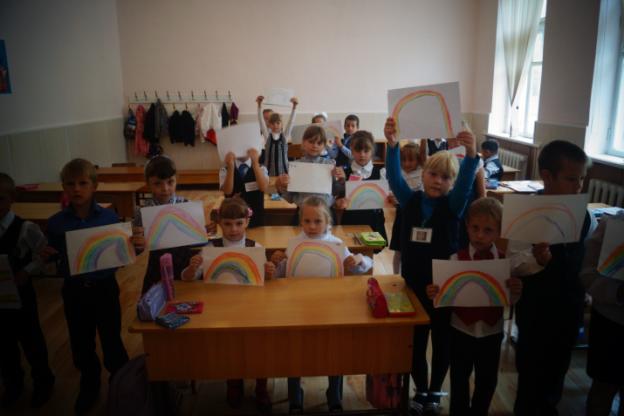 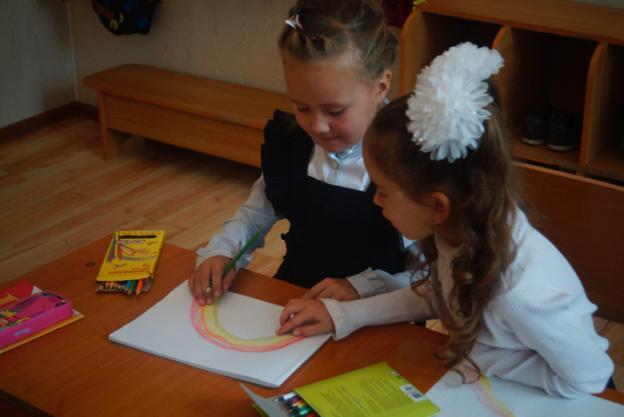 Поздравление с днём рождения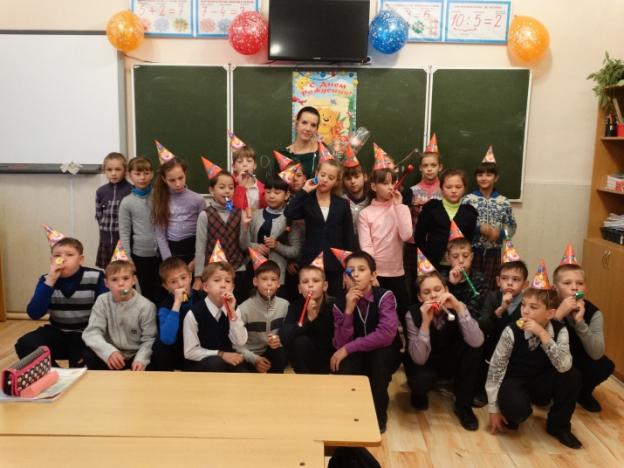 